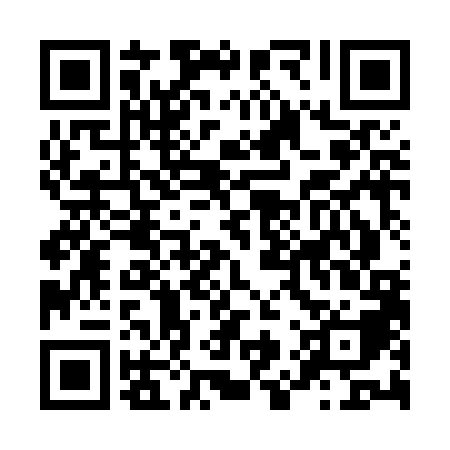 Ramadan times for Trobnitz, GermanyMon 11 Mar 2024 - Wed 10 Apr 2024High Latitude Method: Angle Based RulePrayer Calculation Method: Muslim World LeagueAsar Calculation Method: ShafiPrayer times provided by https://www.salahtimes.comDateDayFajrSuhurSunriseDhuhrAsrIftarMaghribIsha11Mon4:454:456:3512:233:306:126:127:5512Tue4:434:436:3312:233:316:146:147:5713Wed4:404:406:3112:223:326:156:157:5914Thu4:384:386:2812:223:336:176:178:0115Fri4:364:366:2612:223:346:186:188:0316Sat4:334:336:2412:223:356:206:208:0417Sun4:314:316:2212:213:366:226:228:0618Mon4:284:286:1912:213:376:236:238:0819Tue4:264:266:1712:213:386:256:258:1020Wed4:234:236:1512:203:396:276:278:1221Thu4:214:216:1312:203:406:286:288:1422Fri4:184:186:1112:203:416:306:308:1623Sat4:164:166:0812:203:426:326:328:1824Sun4:134:136:0612:193:436:336:338:2025Mon4:104:106:0412:193:446:356:358:2226Tue4:084:086:0212:193:456:376:378:2427Wed4:054:055:5912:183:466:386:388:2628Thu4:024:025:5712:183:476:406:408:2829Fri4:004:005:5512:183:486:416:418:3030Sat3:573:575:5312:173:496:436:438:3231Sun4:544:546:501:174:497:457:459:341Mon4:524:526:481:174:507:467:469:362Tue4:494:496:461:174:517:487:489:383Wed4:464:466:441:164:527:507:509:404Thu4:434:436:421:164:537:517:519:425Fri4:414:416:391:164:547:537:539:446Sat4:384:386:371:154:547:547:549:477Sun4:354:356:351:154:557:567:569:498Mon4:324:326:331:154:567:587:589:519Tue4:294:296:311:154:577:597:599:5310Wed4:264:266:281:144:588:018:019:56